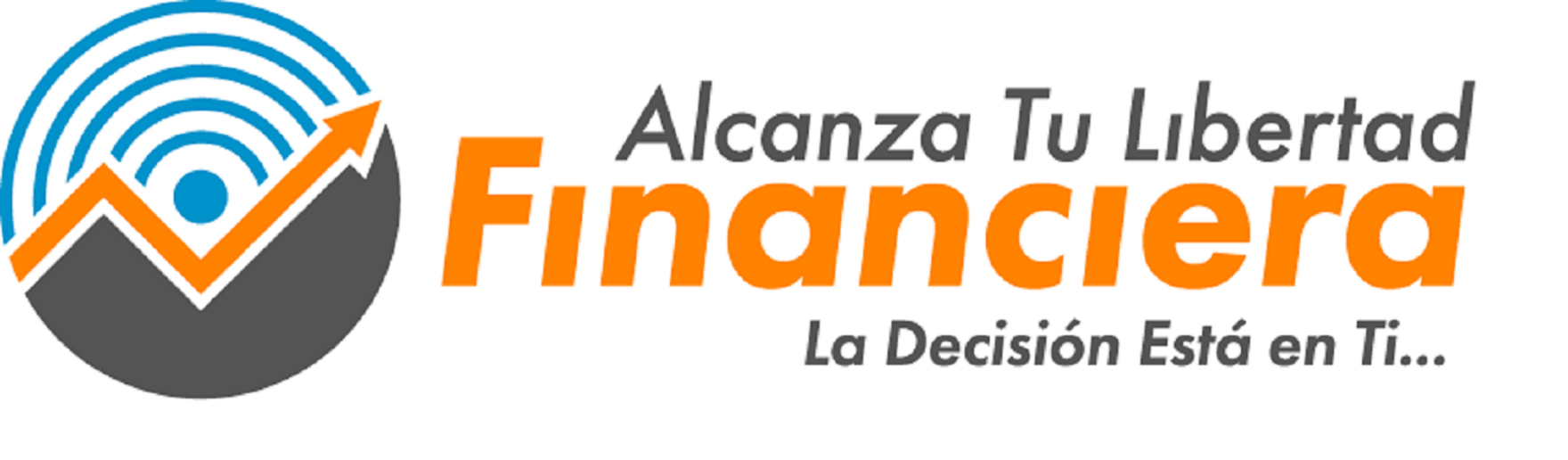 CONTROL DE DEUDA MALA          MES  ANO    2021    Entidad BancariaFecha Limite de pagoMonto Minimo a pagarTotal AdeudadoCanceladoCanceladoCancelado